                                      MERSİN ŞEHİR EĞİTİM VE ARAŞTIRMA HASTANESİ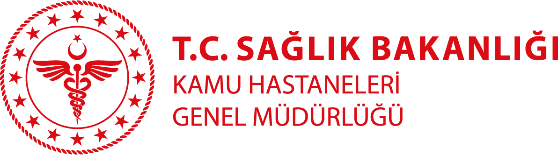                                          ÖZGEÇMİŞOpr. Dr. Mustafa KOÇER                                                                                              Branşı: KBBYabancı Diller: İngilizceKlinik: KBBTıbbi ilgi ve uzmanlık alanları:KBBEğitimi: İstanbul Üniversitesi Tıp Fakültesiİstanbul Üniversitesi Tıp Fakültesi K.B.B Anabilim DalıÇalışılan Kurumlar:Mersin Şehir Eğitim ve Araştırma HastanesiYayınlar: 